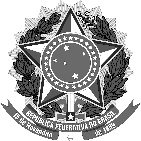 MINISTÉRIO DA EDUCAÇÃOUNIVERSIDADE FEDERAL DE SANTA CATARINACENTRO DE CIÊNCIAS DA SAÚDEPROGRAMA DE PÓS-GRADUAÇÃO EM ODONTOLOGIACAMPUS UNIVERSITÁRIO REITOR JOÃO DAVID FERREIRA LIMA - TRINDADE CEP: 88040-970 - FLORIANÓPOLIS - SCPÁGINA: ppgo.ufsc.br   E-MAIL: ppgo@contato.ufsc.brTELEFONE: (48) 3721-6132ANEXO IINome do aluno: ___________________________________________________________Data da solicitação: ____/____/_____Data prevista da defesa: _____(dia) _____(mês) _________(ano)Área de concentração: ______________________________________________________Curso: (     ) Mestrado   (     ) Doutorado ______________________________                             ______________________________Assinatura digital do aluno solicitante		 Assinatura digital do professor orientadorMINISTÉRIO DA EDUCAÇÃOUNIVERSIDADE FEDERAL DE SANTA CATARINACENTRO DE CIÊNCIAS DA SAÚDEPROGRAMA DE PÓS-GRADUAÇÃO EM ODONTOLOGIACAMPUS UNIVERSITÁRIO REITOR JOÃO DAVID FERREIRA LIMA - TRINDADE CEP: 88040-970 - FLORIANÓPOLIS - SCPÁGINA: ppgo.ufsc.br   E-MAIL: ppgo@contato.ufsc.brTELEFONE: (48) 3721-6132ANEXO IIIRelatório  Estudo DirigidosNome do aluno: ______________________________________________________________Área de concentração: ________________________________________________________Curso: (     ) Mestrado   (     ) DoutoradoPeríodo de realização: ___________________________ a ___________________________Carga horária: _______________________________________________________________ Descrição da atividade (máximo 1 página):______________________________                             ______________________________Assinatura digital do aluno solicitante		 Assinatura digital do professor orientadorAtividadesNúmero de créditosNúmero de horasBancas examinadorasEstágios não obrigatóriosEstudos dirigidosExtracurricularesMinicursosOficinas profissionaisOrientaçõesProduções intelectuaisProduções técnicasProjetos de extensãoProjetos de pesquisa